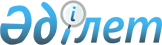 Кейбір бұйрықтардың күші жойылды деп тану туралыҚазақстан Республикасының Цифрлық даму, инновациялар және аэроғарыш өнеркәсібі министрінің м.а. 2023 жылғы 31 наурыздағы № 129/НҚ бұйрығы. Қазақстан Республикасының Әділет министрлігінде 2023 жылғы 31 наурызда № 32210 болып тіркелді
      "Құқықтық актілер туралы" Қазақстан Республикасы Заңының 27-бабының 2-тармағына сәйкес БҰЙЫРАМЫН:
      1. Осы бұйрыққа қосымшаға сәйкес тізбе бойынша кейбір бұйрықтардың күші жойылды деп танылсын.
      2. Қазақстан Республикасы Цифрлық даму, инновациялар және аэроғарыш өнеркәсібі министрлігінің Мемлекеттік көрсетілетін қызметтер комитеті:
      1) осы бұйрықты Қазақстан Республикасының Әділет министрлігінде мемлекеттік тіркеуді;
      2) осы бұйрықты Қазақстан Республикасы Цифрлық даму, инновациялар және аэроғарыш өнеркәсібі министрлігінің интернет-ресурсында орналастыруды.
      3. Осы бұйрықтың орындалуын бақылау жетекшілік ететін Қазақстан Республикасының Цифрлық даму, инновациялар және аэроғарыш өнеркәсібі вице-министріне жүктелсін.
      4. Осы бұйрық алғашқы ресми жарияланған күнінен кейін күнтізбелік он күн өткен соң қолданысқа енгізіледі. Күші жойылған кейбір бұйрықтардың тізбесі
      1. "Бір өтініш негізінде электрондық нысанда бірнеше мемлекеттік қызметті көрсету қағидаларын бекіту туралы" Қазақстан Республикасы Көлік және коммуникация министрінің 2013 жылғы 21 маусымдағы № 472 бұйрығы (Нормативтік құқықтық актілерді мемлекеттік тіркеу тізілімінде № 8560 болып тіркелген).
      2. "Бір өтініш негізінде электрондық нысанда бірнеше мемлекеттік қызметті көрсету қағидаларын бекіту туралы" Қазақстан Республикасы Көлік және коммуникация министрінің 2013 жылғы 21 маусымдағы № 472 бұйрығына өзгерістер енгізу туралы" Қазақстан Республикасы Ақпарат және коммуникациялар министрінің 2016 жылғы 12 қазандағы № 196 бұйрығы (Нормативтік құқықтық актілерді мемлекеттік тіркеу тізілімінде № 14414 болып тіркелген).
      3. "Бір өтініш негізінде электрондық нысанда бірнеше мемлекеттік қызметті көрсету қағидаларын бекіту туралы" Қазақстан Республикасы Көлік және коммуникация министрінің 2013 жылғы 21 маусымдағы № 472 бұйрығына өзгерістер енгізу туралы" Қазақстан Республикасының Цифрлық даму, инновациялар және аэроғарыш өнеркәсібі министрінің 2020 жылғы 6 сәуірдегі № 127/НҚ бұйрығы (Нормативтік құқықтық актілерді мемлекеттік тіркеу тізілімінде № 20349 болып тіркелген).
					© 2012. Қазақстан Республикасы Әділет министрлігінің «Қазақстан Республикасының Заңнама және құқықтық ақпарат институты» ШЖҚ РМК
				
      Қазақстан Республикасының Цифрлық даму, инновациялар және аэроғарыш өнеркәсібі министрінің м.а. 

Б. Мусин
Қазақстан Республикасының
Цифрлық даму, инновациялар 
және аэроғарыш өнеркәсібі 
министрінің м.а.
2023 жылғы 31 наурыздағы
№ 129/НҚ бұйрығына
қосымша